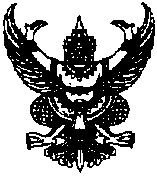 ประกาศโรงเรียนรัตภูมิวิทยาเรื่อง การกำหนดชั่วโมงการปฏิบัติงานของข้าราชการครูและบุคลากรทางการศึกษา สายงานการสอนประจำปีงบประมาณ 2565...........................................................		ด้วย ก.ค.ศ. ได้กำหนดหลักเกณฑ์และวิธีการประเมินตำแหน่งและวิทยฐานะข้าราชการครูและบุคลากรทางการศึกษา ตำแหน่งครู ตามหนังสือสำนักงาน ก.ค.ศ. ที่ ศธ 0206.3/ว9 ซึ่งมีผลบังคับใช้ตั้งแต่ 20  พฤษภาคม  2564 เป็นต้นไป  โดยคุณสมบัติส่วนที่ 1 ในข้อตกลงในการพัฒนางานตามมาตรฐานตำแหน่งครู และมีภาระงานตามที่ ก.ค.ศ. กำหนด       		เพื่อให้ข้าราชการครูและบุคลากรทางการศึกษาตำแหน่งครู โรงเรียนรัตภูมิวิทยา  มีแนวปฏิบัติที่ชัดเจนเกี่ยวกับชั่วโมงปฏิบัติงานและสามารถนำไปใช้เป็นคุณสมบัติในการขอมีวิทยฐานะหรือเลื่อนวิทยฐานะต่อไป  โรงเรียนรัตภูมิวิทยาจึงได้กำหนดกรอบชั่วโมงการปฏิบัติงานข้าราชการครูและบุคลากรทางการศึกษาตำแหน่งครู ส่วนที่ 1 ข้อตกลงในการพัฒนางานตามมาตรฐานตำแหน่ง ดังนี้ ให้ข้าราชการครูและและบุคลากรทางการศึกษา สายงานการสอน โรงเรียนรัตภูมิวิทยา ได้ถือปฏิบัติ    ตามประกาศนี้ในการนับชั่วโมงการปฏิบัติงาน  เพื่อนำไปประกอบคุณสมบัติตามหลักเกณฑ์และวิธีการประเมินตำแหน่งและวิทยฐานะข้าราชการครูและบุคลากรทางการศึกษา ตาม ก.ค.ศ. ที่ ศธ 0206.3/ว9 และก.ค.ศ.       ที่ ศธ 0206.7/ว23 กำหนดในมาตรฐานตำแหน่งข้าราชการครูและบุคลากรทางการศึกษาที่ได้ให้ไว้นี้ประกาศ ณ วันที่  1 ตุลาคม  2564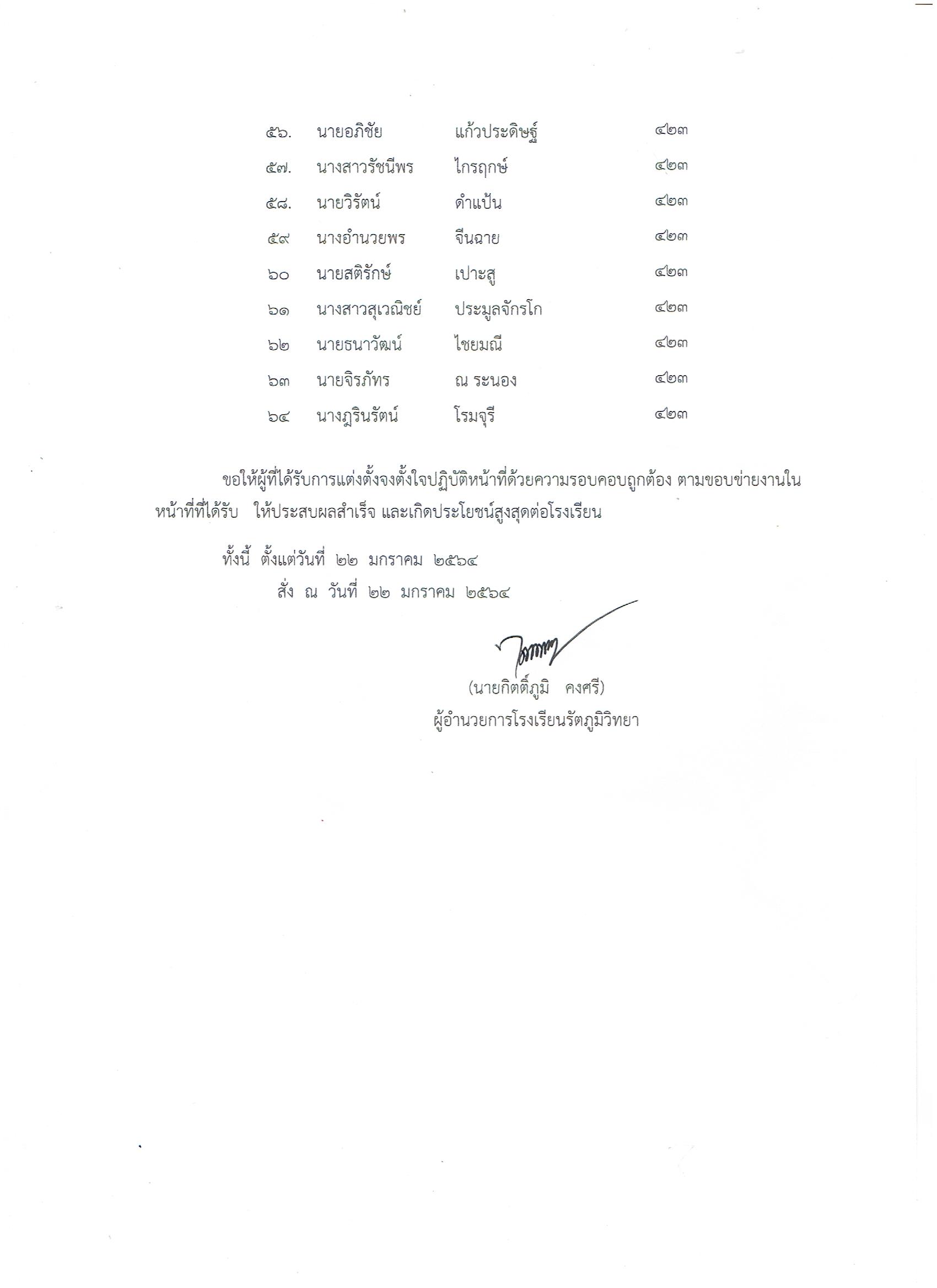 				     (นายกิตติ์ภูมิ    คงศรี)			               ผู้อำนวยการโรงเรียนรัตภูมิวิทยาหมายเหตุ : กรณีประกอบการขอมีหรือเลื่อนวิทยฐานะ    ให้แสดงหลักฐานเอกสารที่เกี่ยวข้องทุกรายการต่อคณะกรรมการในขณะที่มีการประเมิน  ที่ภาระงานของครูกำหนดชั่วโมง/สัปดาห์จำนวนสัปดาห์/ปีรวมจำนวน/ชั่วโมงภาระงานสอนตามตารางภาระงานสอนตามตารางภาระงานสอนตามตารางภาระงานสอนตามตารางภาระงานสอนตามตาราง1.1ชั่วโมงสอนตามตาราง หมายถึง จำนวนชั่วโมงสอนในรายวิชาที่กำหนดไว้ตามหลักสูตร (วิชาพื้นฐาน วิชาเพิ่มเติม กิจกรรมพัฒนาผู้เรียนตามหลักสูตร คือ ลูกเสือเนตรนารี กิจกรรมแนะแนว และกิจกรรมชุมนุม)12404801.2งานส่งเสริมและสนับสนุนการจัดการเรียนรู้ หมายถึง การปฏิบัติงานเพื่อส่งเสริมพัฒนาการเรียนรู้ของสถานศึกษาตามที่ปฏิบัติจริง งานส่งเสริมและสนับสนุนการจัดการเรียนรู้ หมายถึง การปฏิบัติงานเพื่อส่งเสริมพัฒนาการเรียนรู้ของสถานศึกษาตามที่ปฏิบัติจริง งานส่งเสริมและสนับสนุนการจัดการเรียนรู้ หมายถึง การปฏิบัติงานเพื่อส่งเสริมพัฒนาการเรียนรู้ของสถานศึกษาตามที่ปฏิบัติจริง งานส่งเสริมและสนับสนุนการจัดการเรียนรู้ หมายถึง การปฏิบัติงานเพื่อส่งเสริมพัฒนาการเรียนรู้ของสถานศึกษาตามที่ปฏิบัติจริง 1.21.2.1 การจัดทำแผนการจัดการเรียนรู้, การจัดทำแผนประสบการณ์,          แผนการจัดการศึกษาเฉพาะบุคคล (IEP), แผนการจัดการเรียนรู้          เฉพาะบุคคล (IIP) ต่อ  1 รายวิชา140401.21.2.2 การจัดทำแบบวัดและประเมินผลการเรียนรู้ ต่อ   1  รายวิชา140401.21.2.3 การสร้างและพัฒนาสื่อการเรียนการสอน   ต่อ  1  รายวิชา140401.21.2.4 การมีส่วนร่วมในชุมชนการเรียนรู้ทางวิชาชีพ (PLC)--ตามจริง1.3งานพัฒนาคุณภาพการศึกษาของสถานศึกษางานพัฒนาคุณภาพการศึกษาของสถานศึกษางานพัฒนาคุณภาพการศึกษาของสถานศึกษางานพัฒนาคุณภาพการศึกษาของสถานศึกษา1.31.3.1 หัวหน้ากลุ่มงานทั้ง 6 กลุ่มงาน10404001.31.3.2 หัวหน้ากลุ่มสาระ, หัวหน้ากิจกรรมพัฒนาผู้เรียน8403201.31.3.3 งานหัวหน้าระดับชั้น, หัวหน้างานตามโครงสร้างการบริหาร5402001.3ผู้รับผิดชอบโครงการหรือกิจกรรมตามโครงการในแผนประจำปี240801.3งานที่ปรึกษา ระบบดูแล โฮมรูม งานคุณธรรม3401201.3งานเวรประจำวัน140401.3งานอื่น ๆ ได้แก่ นำนักเรียนศึกษานอกสถานที่ เข้าค่ายพักแรมพักแรม ฝึกซ้อมนักเรียนเพื่อร่วมแข่งขันระดับต่าง ๆตามจริง40ตามจริงที่ภาระงานของครูกำหนดชั่วโมง/สัปดาห์จำนวนสัปดาห์/ปีรวมจำนวน/ชั่วโมง1.4งานตอบสนองนโยบายและจุดเน้นของรัฐบาลกระทรวงศึกษาธิการ ส่วนราชการ และโรงเรียนงานตอบสนองนโยบายและจุดเน้นของรัฐบาลกระทรวงศึกษาธิการ ส่วนราชการ และโรงเรียนงานตอบสนองนโยบายและจุดเน้นของรัฐบาลกระทรวงศึกษาธิการ ส่วนราชการ และโรงเรียนงานตอบสนองนโยบายและจุดเน้นของรัฐบาลกระทรวงศึกษาธิการ ส่วนราชการ และโรงเรียน1.41.4.1 ลดเวลาเรียน เพิ่มเวลารู้ ตามจริง40ตามจริง1.41.4.2 โรงเรียนคุณธรรมตามจริง-ตามจริง1.41.4.3 โรงเรียนวิถีพุทธ--ตามจริง1.41.4.4 โรงเรียนสีขาว--ตามจริง1.41.4.5 งานนโยบายและจุดเน้นอื่น ๆ ตามคำสั่ง สพม., โรงเรียน--ตามจริงค่าเป้าหมายการพัฒนาตามกลุ่มสาระการเรียนรู้ค่าเป้าหมายการพัฒนาตามกลุ่มสาระการเรียนรู้ค่าเป้าหมายการพัฒนาตามกลุ่มสาระการเรียนรู้ค่าเป้าหมายการพัฒนาตามกลุ่มสาระการเรียนรู้ค่าเป้าหมายการพัฒนาตามกลุ่มสาระการเรียนรู้ค่าเป้าหมายการพัฒนาตามกลุ่มสาระการเรียนรู้ประเด็นการพิจารณาประเด็นการพิจารณาค่าเป้าหมาย ปีการศึกษาค่าเป้าหมาย ปีการศึกษาค่าเป้าหมาย ปีการศึกษาค่าเป้าหมาย ปีการศึกษาประเด็นการพิจารณาประเด็นการพิจารณา25642565256625671.ผู้เรียนที่มีผลการประเมินรายวิชาภาษาไทย3.003.103.153.202.ผู้เรียนที่มีผลการประเมินรายวิชาคณิตศาสตร์2.302.352.402.453.ผู้เรียนที่มีผลการประเมินรายวิชาวิทยาศาสตร์2.802.852.902.954.ผู้เรียนที่มีผลการประเมินรายวิชาสังคมศึกษาฯ3.003.103.153.205.ผู้เรียนที่มีผลการประเมินรายวิชาสุขศึกษาฯ3.203.253.303.356.ผู้เรียนที่มีผลการประเมินรายวิชาศิลปะ3.203.253.303.357.ผู้เรียนที่มีผลการประเมินรายวิชาการงานอาชีพ3.203.253.303.358.ผู้เรียนที่มีผลการประเมินรายวิชาภาษาต่างประเทศ2.702.752.802.859.ผู้เรียนที่มีผลการประเมินรายวิชาคอมพิวเตอร์3.203.253.303.35